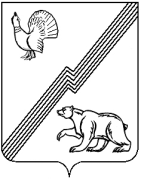 АДМИНИСТРАЦИЯ ГОРОДА ЮГОРСКАХанты-Мансийского автономного округа – ЮгрыПОСТАНОВЛЕНИЕот 31 декабря 2014                                                                                                № 7437
О внесении изменений в постановление администрации города Югорска от 31.10.2013 № 3282В связи с уточнением бюджетных ассигнований на реализацию муниципальной программы города Югорска «Развитие жилищно-коммунального комплекса в городе Югорске на 2014-2020 годы», в соответствии с постановлением администрации города Югорска от 07.10.2013 №2906 «О муниципальных и ведомственных целевых программах города Югорска»:  Внести в приложение к постановлению администрации города Югорска от 31.10.2013 № 3282 «О муниципальной программе города Югорска «Развитие жилищно-коммунального комплекса в городе Югорске на 2014-2020 годы» (с изменениями от 11.11.2013 № 3518, от 14.05.2014 № 2091, от 18.11.2014 № 6241, от 25.11.2014 № 6408, от 18.12.2014 № 7168) следующие изменения:В паспорте муниципальной программы строку «Финансовое обеспечение муниципальной программы» изложить в новой редакции (приложение 1). Таблицу 3 изложить в новой редакции (приложение 2).Признать утратившим силу постановление  от 25.11.2014 № 6408 «О внесении изменений в постановление администрации города Югорска от 31.10.2013 № 3282»Опубликовать постановление в газете «Югорский вестник» и разместить на официальном сайте администрации города Югорска.Настоящее постановление вступает в силу после его официального опубликования в газете «Югорский вестник».Контроль за выполнением постановления возложить на заместителя главы администрации города Югорска – директора департамента жилищно-коммунального и строительного комплекса администрации города Югорска В.К. Бандурина.Глава администрации города Югорска                                                                      М.И. БодакПриложение 1к постановлению администрации города Югорскаот 31 декабря 2014 года № 7437Финансовое обеспечение муниципальной программыНа реализацию Программы планируется направить                779 649,9  тыс. руб., в том числе:2014 год – 283 884,7 тыс. руб.2015 год – 118 159,5 тыс. руб.2016 год – 129 435,0 тыс. руб.2017 год – 118 847,9 тыс. руб.2018 год – 41 225,7 тыс. руб.2019 год – 43 124,3 тыс. руб.2020 год – 44 972,8 тыс. руб.Из бюджета автономного округа – 441 617,6 тыс. руб., в том числе: 2014 год – 203 196,4 тыс. руб.2015 год – 67 613,4 тыс. руб.2016 год – 90 431,8 тыс. руб.2017 год – 80 376,0 тыс. руб.Из бюджета города Югорска  – 338 032,3 тыс. руб., в том числе:2014 год –  80 688,3 тыс. руб.2015 год –  50 543,1 тыс. руб.2016 год –  39 003,2 тыс. руб.2017 год –  38 471,9 тыс. руб.2018 год –  41 225,7 тыс. руб.2019 год –  43 124,3 тыс. руб.2020 год –  44 972,8 тыс. руб.        Приложение 2        Приложение 2        Приложение 2к постановлениюк постановлениюадминистрации города Югорскаадминистрации города Югорскаадминистрации города Югорскаадминистрации города Югорска       от 31 декабря 2014 года № 7437       от 31 декабря 2014 года № 7437       от 31 декабря 2014 года № 7437       от 31 декабря 2014 года № 7437Таблица 3Таблица 3Таблица 3Перечень мероприятий муниципальной программыПеречень мероприятий муниципальной программыПеречень мероприятий муниципальной программыПеречень мероприятий муниципальной программыПеречень мероприятий муниципальной программыПеречень мероприятий муниципальной программыПеречень мероприятий муниципальной программыПеречень мероприятий муниципальной программыПеречень мероприятий муниципальной программыПеречень мероприятий муниципальной программыПеречень мероприятий муниципальной программыПеречень мероприятий муниципальной программы«Развитие жилищно-коммунального комплекса в городе Югорске на 2014-2020 годы»«Развитие жилищно-коммунального комплекса в городе Югорске на 2014-2020 годы»«Развитие жилищно-коммунального комплекса в городе Югорске на 2014-2020 годы»«Развитие жилищно-коммунального комплекса в городе Югорске на 2014-2020 годы»«Развитие жилищно-коммунального комплекса в городе Югорске на 2014-2020 годы»«Развитие жилищно-коммунального комплекса в городе Югорске на 2014-2020 годы»«Развитие жилищно-коммунального комплекса в городе Югорске на 2014-2020 годы»«Развитие жилищно-коммунального комплекса в городе Югорске на 2014-2020 годы»«Развитие жилищно-коммунального комплекса в городе Югорске на 2014-2020 годы»«Развитие жилищно-коммунального комплекса в городе Югорске на 2014-2020 годы»«Развитие жилищно-коммунального комплекса в городе Югорске на 2014-2020 годы»«Развитие жилищно-коммунального комплекса в городе Югорске на 2014-2020 годы»№Мероприятия программыОтветственный исполнитель / соисполнительФинансовые затраты на реализацию (тыс. руб.)Финансовые затраты на реализацию (тыс. руб.)Финансовые затраты на реализацию (тыс. руб.)Финансовые затраты на реализацию (тыс. руб.)Финансовые затраты на реализацию (тыс. руб.)Финансовые затраты на реализацию (тыс. руб.)Финансовые затраты на реализацию (тыс. руб.)Финансовые затраты на реализацию (тыс. руб.)Финансовые затраты на реализацию (тыс. руб.)№Мероприятия программыОтветственный исполнитель / соисполнительИсточники финансированияВсегов том числе, по годамв том числе, по годамв том числе, по годамв том числе, по годамв том числе, по годамв том числе, по годамв том числе, по годам№Мероприятия программыОтветственный исполнитель / соисполнительИсточники финансированияВсего2014201520162017201820192020123456789101112Цель 1. Повышение надежности и качества предоставления жилищно-коммунальных услуг.Цель 1. Повышение надежности и качества предоставления жилищно-коммунальных услуг.Цель 1. Повышение надежности и качества предоставления жилищно-коммунальных услуг.Цель 1. Повышение надежности и качества предоставления жилищно-коммунальных услуг.Цель 1. Повышение надежности и качества предоставления жилищно-коммунальных услуг.Цель 1. Повышение надежности и качества предоставления жилищно-коммунальных услуг.Цель 1. Повышение надежности и качества предоставления жилищно-коммунальных услуг.Цель 1. Повышение надежности и качества предоставления жилищно-коммунальных услуг.Цель 1. Повышение надежности и качества предоставления жилищно-коммунальных услуг.Цель 1. Повышение надежности и качества предоставления жилищно-коммунальных услуг.Цель 1. Повышение надежности и качества предоставления жилищно-коммунальных услуг.Цель 1. Повышение надежности и качества предоставления жилищно-коммунальных услуг.Подпрограмма 1. Создание условий для обеспечения качественными коммунальными услугамиПодпрограмма 1. Создание условий для обеспечения качественными коммунальными услугамиПодпрограмма 1. Создание условий для обеспечения качественными коммунальными услугамиПодпрограмма 1. Создание условий для обеспечения качественными коммунальными услугамиПодпрограмма 1. Создание условий для обеспечения качественными коммунальными услугамиПодпрограмма 1. Создание условий для обеспечения качественными коммунальными услугамиПодпрограмма 1. Создание условий для обеспечения качественными коммунальными услугамиПодпрограмма 1. Создание условий для обеспечения качественными коммунальными услугамиПодпрограмма 1. Создание условий для обеспечения качественными коммунальными услугамиПодпрограмма 1. Создание условий для обеспечения качественными коммунальными услугамиПодпрограмма 1. Создание условий для обеспечения качественными коммунальными услугамиПодпрограмма 1. Создание условий для обеспечения качественными коммунальными услугамиЗадача 1. Обеспечение надежности функционирования систем коммунальной инфраструктуры, повышение качества предоставляемых коммунальных услуг потребителям города ЮгорскаЗадача 1. Обеспечение надежности функционирования систем коммунальной инфраструктуры, повышение качества предоставляемых коммунальных услуг потребителям города ЮгорскаЗадача 1. Обеспечение надежности функционирования систем коммунальной инфраструктуры, повышение качества предоставляемых коммунальных услуг потребителям города ЮгорскаЗадача 1. Обеспечение надежности функционирования систем коммунальной инфраструктуры, повышение качества предоставляемых коммунальных услуг потребителям города ЮгорскаЗадача 1. Обеспечение надежности функционирования систем коммунальной инфраструктуры, повышение качества предоставляемых коммунальных услуг потребителям города ЮгорскаЗадача 1. Обеспечение надежности функционирования систем коммунальной инфраструктуры, повышение качества предоставляемых коммунальных услуг потребителям города ЮгорскаЗадача 1. Обеспечение надежности функционирования систем коммунальной инфраструктуры, повышение качества предоставляемых коммунальных услуг потребителям города ЮгорскаЗадача 1. Обеспечение надежности функционирования систем коммунальной инфраструктуры, повышение качества предоставляемых коммунальных услуг потребителям города ЮгорскаЗадача 1. Обеспечение надежности функционирования систем коммунальной инфраструктуры, повышение качества предоставляемых коммунальных услуг потребителям города ЮгорскаЗадача 1. Обеспечение надежности функционирования систем коммунальной инфраструктуры, повышение качества предоставляемых коммунальных услуг потребителям города ЮгорскаЗадача 1. Обеспечение надежности функционирования систем коммунальной инфраструктуры, повышение качества предоставляемых коммунальных услуг потребителям города ЮгорскаЗадача 1. Обеспечение надежности функционирования систем коммунальной инфраструктуры, повышение качества предоставляемых коммунальных услуг потребителям города Югорска1.1.Реконструкция, расширение, модернизация, строительство объектов коммунального комплексаДЖКиСКбюджет АО149 404,0105 680,043 724,00,00,00,00,00,01.1.Реконструкция, расширение, модернизация, строительство объектов коммунального комплексаДЖКиСКбюджет МО17 612,86 051,92 413,00,00,02 901,83 046,93 199,21.1.Реконструкция, расширение, модернизация, строительство объектов коммунального комплексаДЖКиСКВсего167 016,8111 731,946 137,00,00,02 901,83 046,93 199,21.2.Капитальный ремонт (с заменой) газопроводов, систем теплоснабжения, водоснабжения, водоотведения в рамках подготовки объектов ЖКХ к осенне-зимнему периодуДЖКиСКбюджет АО187 700,353 047,03 914,670 416,060 322,70,00,00,01.2.Капитальный ремонт (с заменой) газопроводов, систем теплоснабжения, водоснабжения, водоотведения в рамках подготовки объектов ЖКХ к осенне-зимнему периодуДЖКиСКбюджет МО18 668,86 581,65 206,13 706,23 174,90,00,00,01.2.Капитальный ремонт (с заменой) газопроводов, систем теплоснабжения, водоснабжения, водоотведения в рамках подготовки объектов ЖКХ к осенне-зимнему периодуДЖКиСКВсего206 369,159 628,69 120,774 122,263 497,60,00,00,0ИТОГО по подпрограмме 1ДЖКиСКбюджет АО337 104,3158 727,047 638,670 416,060 322,70,00,00,0ИТОГО по подпрограмме 1ДЖКиСКбюджет МО36 281,612 633,57 619,13 706,23 174,92 901,83 046,93 199,2ИТОГО по подпрограмме 1ДЖКиСКВсего373 385,9171 360,555 257,774 122,263 497,62 901,83 046,93 199,2Подпрограмма 2. Обеспечение равных прав потребителей на получение энергетических ресурсовПодпрограмма 2. Обеспечение равных прав потребителей на получение энергетических ресурсовПодпрограмма 2. Обеспечение равных прав потребителей на получение энергетических ресурсовПодпрограмма 2. Обеспечение равных прав потребителей на получение энергетических ресурсовПодпрограмма 2. Обеспечение равных прав потребителей на получение энергетических ресурсовПодпрограмма 2. Обеспечение равных прав потребителей на получение энергетических ресурсовПодпрограмма 2. Обеспечение равных прав потребителей на получение энергетических ресурсовПодпрограмма 2. Обеспечение равных прав потребителей на получение энергетических ресурсовПодпрограмма 2. Обеспечение равных прав потребителей на получение энергетических ресурсовПодпрограмма 2. Обеспечение равных прав потребителей на получение энергетических ресурсовПодпрограмма 2. Обеспечение равных прав потребителей на получение энергетических ресурсовПодпрограмма 2. Обеспечение равных прав потребителей на получение энергетических ресурсовЗадача 2. Создание условий для эффективной деятельности организаций коммунального комплексаЗадача 2. Создание условий для эффективной деятельности организаций коммунального комплексаЗадача 2. Создание условий для эффективной деятельности организаций коммунального комплексаЗадача 2. Создание условий для эффективной деятельности организаций коммунального комплексаЗадача 2. Создание условий для эффективной деятельности организаций коммунального комплексаЗадача 2. Создание условий для эффективной деятельности организаций коммунального комплексаЗадача 2. Создание условий для эффективной деятельности организаций коммунального комплексаЗадача 2. Создание условий для эффективной деятельности организаций коммунального комплексаЗадача 2. Создание условий для эффективной деятельности организаций коммунального комплексаЗадача 2. Создание условий для эффективной деятельности организаций коммунального комплексаЗадача 2. Создание условий для эффективной деятельности организаций коммунального комплексаЗадача 2. Создание условий для эффективной деятельности организаций коммунального комплекса2.1.Предоставление субсидии на возмещение недополученных доходов организациям, осуществляющим оказание населению жилищно-коммунальных услуг ДЖКиСКбюджет АО0,00,00,00,00,00,00,00,02.1.Предоставление субсидии на возмещение недополученных доходов организациям, осуществляющим оказание населению жилищно-коммунальных услуг ДЖКиСКбюджет МО32 000,029 000,00,00,00,01 000,01 000,01 000,02.1.Предоставление субсидии на возмещение недополученных доходов организациям, осуществляющим оказание населению жилищно-коммунальных услуг ДЖКиСКВсего32 000,029 000,00,00,00,01 000,01 000,01 000,02.2.Предоставление субсидии на возмещение недополученных доходов организациям, осуществляющим реализацию населению сжиженного газаДЖКиСКбюджет АО3 158,3792,4748,8789,8827,30,00,00,02.2.Предоставление субсидии на возмещение недополученных доходов организациям, осуществляющим реализацию населению сжиженного газаДЖКиСКбюджет МО0,00,00,00,00,00,00,00,02.2.Предоставление субсидии на возмещение недополученных доходов организациям, осуществляющим реализацию населению сжиженного газаДЖКиСКВсего3 158,3792,4748,8789,8827,30,00,00,0ИТОГО по подпрограмме 2ДЖКиСКбюджет АО3 158,3792,4748,8789,8827,30,00,00,0ИТОГО по подпрограмме 2ДЖКиСКбюджет МО32 000,029 000,00,00,00,01 000,01 000,01 000,0ИТОГО по подпрограмме 2ДЖКиСКВсего35 158,329 792,4748,8789,8827,31 000,01 000,01 000,0Цель 2. Создание условий для увеличения объемов жилищного строительстваЦель 2. Создание условий для увеличения объемов жилищного строительстваЦель 2. Создание условий для увеличения объемов жилищного строительстваЦель 2. Создание условий для увеличения объемов жилищного строительстваЦель 2. Создание условий для увеличения объемов жилищного строительстваЦель 2. Создание условий для увеличения объемов жилищного строительстваЦель 2. Создание условий для увеличения объемов жилищного строительстваЦель 2. Создание условий для увеличения объемов жилищного строительстваЦель 2. Создание условий для увеличения объемов жилищного строительстваЦель 2. Создание условий для увеличения объемов жилищного строительстваЦель 2. Создание условий для увеличения объемов жилищного строительстваЦель 2. Создание условий для увеличения объемов жилищного строительстваПодпрограмма 3. Содействие развитию жилищного строительства Подпрограмма 3. Содействие развитию жилищного строительства Подпрограмма 3. Содействие развитию жилищного строительства Подпрограмма 3. Содействие развитию жилищного строительства Подпрограмма 3. Содействие развитию жилищного строительства Подпрограмма 3. Содействие развитию жилищного строительства Подпрограмма 3. Содействие развитию жилищного строительства Подпрограмма 3. Содействие развитию жилищного строительства Подпрограмма 3. Содействие развитию жилищного строительства Подпрограмма 3. Содействие развитию жилищного строительства Подпрограмма 3. Содействие развитию жилищного строительства Подпрограмма 3. Содействие развитию жилищного строительства Задача 3. Строительство объектов инженерной инфраструктуры на участках, предназначенных для жилищного строительства.Задача 3. Строительство объектов инженерной инфраструктуры на участках, предназначенных для жилищного строительства.Задача 3. Строительство объектов инженерной инфраструктуры на участках, предназначенных для жилищного строительства.Задача 3. Строительство объектов инженерной инфраструктуры на участках, предназначенных для жилищного строительства.Задача 3. Строительство объектов инженерной инфраструктуры на участках, предназначенных для жилищного строительства.Задача 3. Строительство объектов инженерной инфраструктуры на участках, предназначенных для жилищного строительства.Задача 3. Строительство объектов инженерной инфраструктуры на участках, предназначенных для жилищного строительства.Задача 3. Строительство объектов инженерной инфраструктуры на участках, предназначенных для жилищного строительства.Задача 3. Строительство объектов инженерной инфраструктуры на участках, предназначенных для жилищного строительства.Задача 3. Строительство объектов инженерной инфраструктуры на участках, предназначенных для жилищного строительства.Задача 3. Строительство объектов инженерной инфраструктуры на участках, предназначенных для жилищного строительства.Задача 3. Строительство объектов инженерной инфраструктуры на участках, предназначенных для жилищного строительства.3.1.Проектирование и строительство систем инженерной инфраструктуры в целях обеспечения инженерной подготовки земельных участков для жилищного строительстваДЖКиСКбюджет АО101 355,043 677,019 226,019 226,019 226,00,00,00,03.1.Проектирование и строительство систем инженерной инфраструктуры в целях обеспечения инженерной подготовки земельных участков для жилищного строительстваДЖКиСКбюджет МО39 274,86 071,612 137,04 807,04 807,03 632,73 814,44 005,13.1.Проектирование и строительство систем инженерной инфраструктуры в целях обеспечения инженерной подготовки земельных участков для жилищного строительстваДЖКиСКВсего140 629,849 748,631 363,024 033,024 033,03 632,73 814,44 005,1Итого по Подпрограмме 3ДЖКиСКбюджет АО101 355,043 677,019 226,019 226,019 226,00,00,00,0Итого по Подпрограмме 3ДЖКиСКбюджет МО39 274,86 071,612 137,04 807,04 807,03 632,73 814,44 005,1Итого по Подпрограмме 3ДЖКиСКВсего140 629,849 748,631 363,024 033,024 033,03 632,73 814,44 005,1Отдельные мероприятияОтдельные мероприятияОтдельные мероприятияОтдельные мероприятияОтдельные мероприятияОтдельные мероприятияОтдельные мероприятияОтдельные мероприятияОтдельные мероприятияОтдельные мероприятияОтдельные мероприятияОтдельные мероприятия4.1.Обеспечение деятельности органов местного самоуправления в сфере жилищно-коммунального и строительного комплексаАдминистрация города Югорска (управление бухгалтерского учета и отчетности)бюджет АО0,00,00,00,00,00,00,00,04.1.Обеспечение деятельности органов местного самоуправления в сфере жилищно-коммунального и строительного комплексаАдминистрация города Югорска (управление бухгалтерского учета и отчетности)бюджет МО228 354,732 317,030 355,030 355,030 355,033 441,235 013,036 518,54.1.Обеспечение деятельности органов местного самоуправления в сфере жилищно-коммунального и строительного комплексаАдминистрация города Югорска (управление бухгалтерского учета и отчетности)Всего228 354,732 317,030 355,030 355,030 355,033 441,235 013,036 518,54.1.Обеспечение деятельности органов местного самоуправления в сфере жилищно-коммунального и строительного комплексаДЖКиСКбюджет АО0,00,00,00,00,00,00,00,04.1.Обеспечение деятельности органов местного самоуправления в сфере жилищно-коммунального и строительного комплексаДЖКиСКбюджет МО2 121,2666,2435,0135,0135,0250,0250,0250,04.1.Обеспечение деятельности органов местного самоуправления в сфере жилищно-коммунального и строительного комплексаДЖКиСКВсего2 121,2666,2435,0135,0135,0250,0250,0250,0Итого по Отдельным мероприятиямбюджет АО0,00,00,00,00,00,00,00,0Итого по Отдельным мероприятиямбюджет МО230 475,932 983,230 790,030 490,030 490,033 691,235 263,036 768,5Итого по Отдельным мероприятиямВсего230 475,932 983,230 790,030 490,030 490,033 691,235 263,036 768,5Итого по Муниципальной программебюджет АО441 617,6203 196,467 613,490 431,880 376,00,00,00,0Итого по Муниципальной программебюджет МО338 032,380 688,350 546,139 003,238 471,941 225,743 124,344 972,8Итого по Муниципальной программеВсего779 649,9283 884,7118 159,5129 435,0118 847,941 225,743 124,344 972,8в том числе по ДЖКиСКбюджет АО441 617,6203 196,467 613,490 431,880 376,00,00,00,0по ДЖКиСКбюджет МО109 677,648 371,320 191,18 648,28 116,97 784,58 111,38 454,3по ДЖКиСКВсего551 295,2251 567,787 804,599 080,088 492,97 784,58 111,38 454,3по Администрации города Югорска (управление бухгалтерского учета и отчетности)бюджет АО0,00,00,00,00,00,00,00,0по Администрации города Югорска (управление бухгалтерского учета и отчетности)бюджет МО228 354,732 317,030 355,030 355,030 355,033 441,235 013,036 518,5по Администрации города Югорска (управление бухгалтерского учета и отчетности)Всего228 354,732 317,030 355,030 355,030 355,033 441,235 013,036 518,5